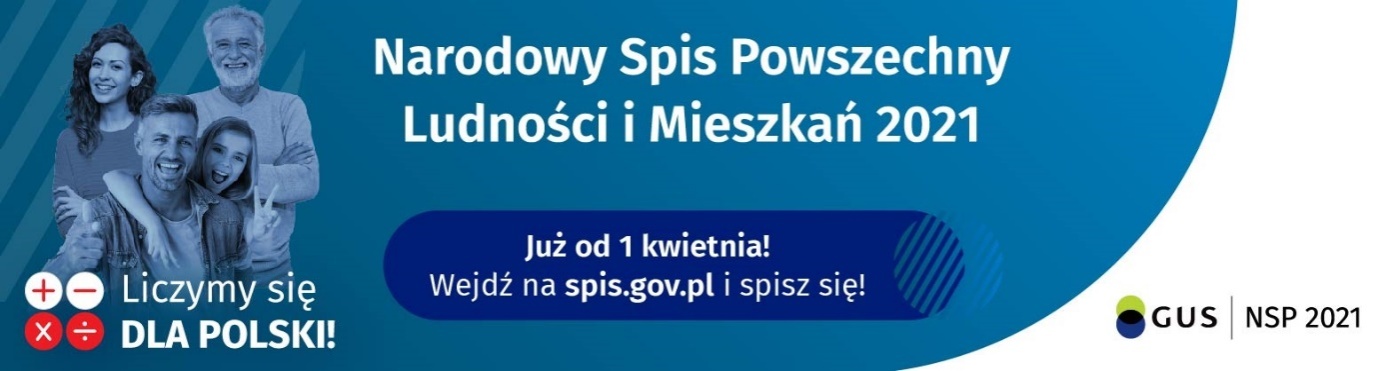 Do 30 września 2021 r. trwa Narodowy Spis Powszechny Ludności i Mieszkań 2021.
Nie czekaj, spełnij swój obowiązek przez wakacjami!Obowiązkową metodą jest samospis internetowy. Wejdź na stronę https://spis.gov.pl/ i wypełnij formularz spisowy. Dokonując spisu za pośrednictwem aplikacji do samospisu należy wykazać wszystkie osoby, które 
w dniu 31.03.2021 r. o godzinie 24:00 mieszkały pod danym adresem. Wszystkie dodane i prawidłowo spisane osoby są zwolnione z obowiązku samospisu. Oznacza to, że osoby te nie muszą samodzielnie logować się do aplikacji spisowej, aby dokonać samospisu.Spisanie się przez Internet daje możliwość wzięcia udziału w Loterii i wygranie atrakcyjnych nagród!Wejdź na stronę https://spis.gov.pl/ i spisz się w dogodnej dla siebie chwili Pobierz unikatowy kod uprawniający do udziału w LoteriiZgłoś go na stronie https://loteria.spis.gov.pl/.Przyjmowanie zgłoszeń do udziału w Loterii trwa do 7 lipca 2021 r. Im szybsze zgłoszenie do udziału w Loterii, tym większa szansa na wygraną!Jeżeli nie masz dostępu do komputera/Internetu zadzwoń na infolinię: 22 279 99 99 i spisz się przez telefon lub odwiedź najbliższy urząd gminy, gdzie na czas trwania spisu, urzędy gmin przygotowały specjalne miejsca do spisania się przez Internet. Stanowisko do samospisu dostępne jest również 
w siedzibie Urzędu Statystycznego w Katowicach (po wcześniejszym umówieniu wizytytelefonicznie pod numerem 32 77 91 233).Jeśli nie spiszesz się przez Internet ani przez telefon, skontaktuje się z Tobą rachmistrz telefonicznie dzwoniąc z numeru 22 828 88 88 lub 22 279 99 99, aby przeprowadzić spis. Zgodnie z ustawą nie możesz odmówić mu przekazania danych.Z uwagi na epidemię wywiady bezpośrednie nie będą realizowane do odwołania.Możesz potwierdzić tożsamość rachmistrza spisowego,dzwoniąc na infolinię spisową 22 279 99 99lub sprawdzając na stroniehttps://rachmistrz.stat.gov.pl/formularz/.Pamiętaj, że udział w spisie to Twój obowiązek wynikający z ustawy o narodowym spisie powszechnym ludności i mieszkań w 2021 r. Odmowa udziału w spisie powszechnym grozi karą grzywny na podstawie art. 57 ustawy o statystyce publicznej.Nie obawiaj się o swoje dane. Są u nas bezpieczne, ponieważ chroni je tajemnica statystyczna.Dane jednostkowe zbierane i gromadzone w badaniach przeprowadzanych w ramach statystyki publicznej są poufne i podlegają szczególnej ochronie. Pracownicy statystyki publicznej są zobowiązani do przestrzegania tajemnicy statystycznej.Chcesz sprawdzić, o co pytamy w spisie? Zapoznać się z ustawą spisową? 
Wejdź na https://spis.gov.pl/i bądź na bieżąco!